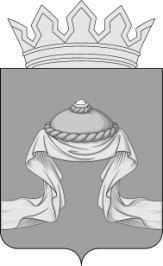 Администрация Назаровского районаКрасноярского краяПОСТАНОВЛЕНИЕ«23» 03 2020                                    г. Назарово                                       № 96-пО межведомственной комиссии администрации Назаровского района              по вопросам признания помещения жилым помещением, жилого помещения непригодным для проживания и многоквартирного дома аварийным                и подлежащим сносу или реконструкции, садового дома жилым домом             и жилого дома садовым домом В связи с приведением в соответствие с действующим законодательством Российской Федерации, на основании Федерального закона от 06.10.2003 № 131-ФЗ «Об общих принципах организации местного самоуправления в Российской Федерации», в соответствии со статьями 15, 32 Жилищного кодекса Российской Федерации, постановлением Правительства Российской Федерации от 28.01.2006 № 47 «О признании помещения жилым помещением, жилого помещения непригодным для проживания                      и многоквартирного дома аварийным и подлежащим сносу                            или реконструкции, садового дома жилым домом и жилого дома садовым домом», руководствуясь Уставом муниципального образования Назаровский район Красноярского края, ПОСТАНОВЛЯЮ:1. Утвердить Положение о межведомственной комиссии администрации Назаровского района по вопросам признания помещения жилым помещением, жилого помещения непригодным для проживания          и многоквартирного дома аварийным и подлежащим сносу                            или реконструкции, садового дома жилым домом и жилого дома садовым домом согласно приложению 1.2. Создать межведомственную комиссию администрации Назаровского района по вопросам признания помещения жилым помещением, жилого помещения непригодным для проживания и многоквартирного дома аварийным и подлежащим сносу или реконструкции, садового дома жилым домом и жилого дома садовым домом согласно приложению 2.3. Признать утратившими силу:- постановление администрации района от 11.02.2016 № 49-п               «О межведомственной комиссии администрации Назаровского района          по вопросам признания помещения жилым помещением, жилого помещения непригодным для проживания и многоквартирного дома аварийным                и подлежащим сносу или реконструкции»;- постановление администрации района от 19.01.2017 № 7-п                  «О внесении изменений в постановление администрации Назаровского района от 11.02.2016 № 49 «О межведомственной комиссии администрации Назаровского района по вопросам признания помещения жилым помещением, жилого помещения непригодным для проживания                       и многоквартирного дома аварийным и подлежащим сносу                            или реконструкции»;- постановление администрации района от 28.03.2017 № 95-п                «О внесении изменений в постановление администрации Назаровского района от 11.02.2016 № 49 «О межведомственной комиссии администрации Назаровского района по вопросам признания помещения жилым помещением, жилого помещения непригодным для проживания                          и многоквартирного дома аварийным и подлежащим сносу                           или реконструкции»;- постановление администрации района от 11.10.2018 № 271-п             «О внесении изменений в постановление администрации Назаровского района от 11.02.2016 № 49 «О межведомственной комиссии администрации Назаровского района по вопросам признания помещения жилым помещением, жилого помещения непригодным для проживания                               и многоквартирного дома аварийным и подлежащим сносу                                    или реконструкции»;- постановление администрации района от 21.12.2018 № 349-п               «О внесении изменений в постановление администрации Назаровского района от 11.02.2016 № 49 «О межведомственной комиссии администрации Назаровского района по вопросам признания помещения жилым помещением, жилого помещения непригодным для проживания                               и многоквартирного дома аварийным и подлежащим сносу                                      или реконструкции»;- постановление администрации района от 24.04.2019 № 103-п             «О внесении изменений в постановление администрации Назаровского района от 11.02.2016 № 49 «О межведомственной комиссии администрации Назаровского района по вопросам признания помещения жилым помещением, жилого помещения непригодным для проживания                               и многоквартирного дома аварийным и подлежащим сносу                                     или реконструкции»;4. Отделу организационной работы и документационного обеспечения администрации Назаровского района (Любавина) разместить постановление на официальном сайте муниципального образования Назаровского района Красноярского края в информационно-телекоммуникационной сети «Интернет».5. Контроль за выполнением постановления возложить  на  заместителяглавы района по сельскому хозяйству и земельным отношениям (Недик).6. Постановление вступает в силу в день, следующий за днём              его официального опубликования в газете «Советское Причулымье»Глава района		          						   Г.В. АмпилоговаПриложение 1 к постановлению администрации Назаровского района от «23» 03 2020 № 96-пПоложениео межведомственной комиссии администрацииНазаровского района по вопросам признанияпомещения жилым помещением, жилого помещениянепригодным для проживания и многоквартирного домааварийным и подлежащим сносу или реконструкции,садового дома жилым домом и жилого дома садовым домом1. Общие положения 1.1. Настоящее Положение о межведомственной комиссии администрации Назаровского района по вопросам признания помещения жилым помещением, жилого помещения непригодным для проживания          и многоквартирного дома аварийным и подлежащим сносу                            или реконструкции, садового дома жилым домом и жилого дома садовым домом (далее - Положение) разработано на основании  Жилищного кодекса Российской Федерации, Федерального закона от 06.10.2003 № 131-ФЗ        «Об общих принципах организации местного самоуправления в Российской Федерации», постановления Правительства Российской Федерации                от 28.01.2006 № 47 «О признании помещения жилым помещением, жилого помещения непригодным для проживания и многоквартирного дома аварийным и подлежащим сносу или реконструкции, садового дома жилым домом и жилого дома садовым домом» и устанавливает требования к жилому помещению, определяет порядок создания межведомственной комиссии по вопросам признания помещения жилым помещением, жилого помещения непригодным для проживания и многоквартирного дома аварийным                и подлежащим сносу или реконструкции жилых помещений жилищного фонда Российской Федерации, многоквартирных домов, находящихся             в федеральной собственности, и муниципального жилищного фонда Назаровского района, определяет порядок признания жилого помещения пригодным для проживания и основания, по которым жилое помещение признается непригодным для проживания, и в частности многоквартирный дом признается аварийным и подлежащим сносу или реконструкции а также признания садового дома жилым домом и жилого дома садовым домом (далее – Комиссия), ее состав и порядок работы.1.2. Комиссия в своей деятельности руководствуется Конституцией Российской Федерации, Жилищным кодексом Российской Федерации, Федеральным законом от 06.10.2003 № 131-ФЗ «Об общих принципах организации местного самоуправления в Российской Федерации», постановлением Правительства Российской Федерации от 28.01.2006 № 47 «О признании помещения жилым помещением, жилого помещения непригодным для проживания и многоквартирного дома аварийным               и подлежащим сносу или реконструкции, садового дома жилым домом                  и жилого дома садовым домом» (далее – Постановление № 47), иными нормативно-правовыми актами, а также  настоящим Положением.1.3. Число членов Комиссии должно быть не менее пяти человек. Персональный состав комиссии утверждается постановлением администрации Назаровского района.1.4. Оценка и обследование помещения в целях признания его жилым помещением, жилого помещения пригодным (непригодным) для проживания граждан, а также многоквартирного дома в целях признания его аварийным   и подлежащим сносу или реконструкции осуществляются межведомственной комиссией, создаваемой в этих целях, и проводятся на предмет соответствия указанных помещений и дома установленным в Постановлении № 47 требованиям.1.5. Администрация Назаровского района создает в установленном порядке комиссию для оценки жилых помещений жилищного фонда Российской Федерации, многоквартирных домов, находящихся                           в федеральной собственности, муниципального жилищного фонда и частного жилищного фонда, за исключением случаев, предусмотренных пунктом 7(1) Постановления № 47. 1.6. Решение о признании помещения жилым помещением, жилого помещения пригодным (непригодным) для проживания граждан, а также многоквартирного дома аварийным и подлежащим сносу или реконструкции принимается администрацией Назаровского района (за исключением жилых помещений жилищного фонда Российской Федерации и многоквартирных домов, находящихся в федеральной собственности). В случае если комиссией проводится оценка жилых помещений жилищного фонда Российской Федерации, а также многоквартирного дома, находящегося в федеральной собственности, решение о признании помещения жилым помещением, жилого помещения пригодным (непригодным) для проживания граждан,        а также многоквартирного дома аварийным и подлежащим сносу                или реконструкции принимается федеральным органом исполнительной власти, осуществляющим полномочия собственника в отношении оцениваемого имущества, на основании заключения комиссии, оформленного в порядке, предусмотренном пунктом 3.2.6 настоящего Положения.1.7. В состав комиссии включаются представители администрации Назаровского района, органов, уполномоченных на проведение регионального жилищного надзора (муниципального жилищного контроля), государственного контроля и надзора в сферах санитарно-эпидемиологической, пожарной, экологической и иной безопасности, защиты прав потребителей и благополучия человека (далее - органы государственного надзора (контроля), на проведение инвентаризации                         и регистрации объектов недвижимости, находящихся в сельских поселениях, а также в случае необходимости - представители органов архитектуры, градостроительства и соответствующих организаций, эксперты,                       в установленном порядке аттестованные на право подготовки заключений экспертизы проектной документации и (или) результатов инженерных изысканий.Председателем Комиссии назначается заместитель главы района         по жизнеобеспечению района.2. Цели создания комиссии 2.1. Комиссия создается для оценки соответствия жилых помещений жилищного фонда Российской Федерации, многоквартирных домов, находящихся в федеральной собственности, и муниципального жилищного фонда Назаровского района и частного жилищного фонда, за исключением случаев, предусмотренных пунктом 7(1) Постановления  №47, требованиям, предъявляемым к жилым помещениям, и признания помещения жилым помещением, жилого помещения непригодным для проживания                               и многоквартирного дома аварийным и подлежащим сносу                                  или реконструкции, а также признания садового дома жилым домом                       и жилого дома садовым домом. .3.  Задачи и функции комиссии 3.1. К задачам комиссии относятся:3.1.1. Проведение оценки соответствия помещений установленным                  в Постановлении № 47 требованиям и признание жилого помещения пригодным (непригодным) для проживания граждан и многоквартирных домов аварийными и подлежащими сносу или реконструкции, а также признания садового дома жилым домом и жилого дома садовым домом. 3.1.2. Проверка фактического состояния находящегося в эксплуатации помещения, в результате которой осуществляется проведение оценки степени и категории технического состояния строительных конструкций                 и многоквартирного дома в целом, степени его огнестойкости, условий обеспечения эвакуации проживающих граждан в случае пожара, санитарно-эпидемиологических требований и гигиенических нормативов, содержания потенциально опасных для человека химических и биологических веществ, качества атмосферного воздуха, уровня радиационного фона и физических факторов источников шума, вибрации, наличия электромагнитных полей, параметров микроклимата помещения, а также месторасположения жилого помещения.3.2. К функциям комиссии относятся:3.2.1. Прием и рассмотрение заявления собственника помещения, федерального органа исполнительной власти, осуществляемого полномочия собственника в отношении оцениваемого имущества, правообладателя               или гражданина (нанимателя) и прилагаемых к нему обосновывающих документов, а также заключения органов государственного                          надзора (контроля) по вопросам, отнесенным к их компетенции.3.2.2. Определение перечня дополнительных документов (заключения (акты) соответствующих органов государственного надзора (контроля), заключение юридического лица, являющегося членом саморегулируемой организации, основанной на членстве лиц, выполняющих инженерные изыскания и имеющих право на осуществление работ по обследованию состояния грунтов оснований зданий и сооружений, их строительных конструкций (далее специализированная организация), по результатам обследования элементов ограждающих и несущих конструкций жилого помещения), необходимых для принятия решения о признании жилого помещения соответствующим (не соответствующим) установленным                      в Постановлении № 47 требованиям.3.2.3. Определение состава привлекаемых экспертов, в установленном порядке аттестованных на право подготовки заключений экспертизы проектной документации и (или) результатов инженерных изысканий, исходя из причин, по которым жилое помещение может быть признано нежилым, либо для оценки возможности признания пригодным для проживания реконструированного ранее нежилого помещения.3.2.4. Составление заключения о признании жилого помещения соответствующим (не соответствующим) установленным в Постановлении       № 47 требованиям и пригодным (непригодным) для проживания                      (далее - заключение) и признании многоквартирного дома аварийным                        и подлежащим сносу или реконструкции, признании садового дома жилым домом и жилого дома садовым домом.3.2.5. Составление акта обследования помещения (в случае принятия комиссией решения о необходимости проведения обследования)                               и составление комиссией на основании выводов и рекомендаций, указанных в акте, заключения. При этом решение комиссии в части выявления оснований для признания многоквартирного дома аварийным и подлежащим сносу или реконструкции может основываться только на результатах, изложенных в заключении специализированной организации, проводящей обследование.3.2.6. Принятие по результатам работы комиссия одно из следующих решений об оценке соответствия помещений и многоквартирных домов установленным в Постановлении № 47 требованиям:о соответствии помещения требованиям, предъявляемым к жилому помещению, и его пригодности для проживания;о выявлении оснований для признания помещения подлежащим капитальному ремонту, реконструкции или перепланировке                                   (при необходимости с технико-экономическим обоснованием) с целью приведения утраченных в процессе эксплуатации характеристик жилого помещения в соответствие с установленными в настоящем Положении требованиями;- о выявлении оснований для признания помещения непригодным                   для проживания;- о выявлении оснований для признания многоквартирного дома аварийным и подлежащим реконструкции;- о выявлении оснований для признания многоквартирного дома аварийным и подлежащим сносу;- об отсутствии оснований для признания многоквартирного дома аварийным и подлежащим сносу или реконструкции.3.2.7. В случае обследования помещения комиссия составляет                 в 3 экземплярах акт обследования помещения по форме согласно приложению № 2 Постановления № 47.На основании полученного заключения соответствующий федеральный орган исполнительной власти, орган исполнительной власти Красноярского края, орган местного самоуправления в течение 30 дней со дня получения заключения в установленном им порядке принимает решение, предусмотренное пунктом 1.6 настоящего Положения, и издает распоряжение с указанием о дальнейшем использовании помещения, сроках отселения физических и юридических лиц в случае признания дома аварийным и подлежащим сносу или реконструкции или о признании необходимости проведения ремонтно-восстановительных работ.3.2.7. Осуществление в соответствии с законодательством Российской Федерации иных функций.4. Порядок признания садового дома жилым домом и жилого дома садовым домом   4.1 Настоящий порядок  устанавливает требования к организации рассмотрения администрацией Назаровского района заявления собственника садового дома или жилого дома о признании садового дома                            (далее – заявитель) жилым домом и жилого дома садовым домом.4.2 Для рассмотрения вопроса о признания садового дома жилым домом и жилого дома садовым домом собственник садового дома или жилого дома заявитель представляет в администрацию Назаровского района непосредственно либо через многофункциональный центр предоставления государственных и муниципальных услуг (далее - многофункциональный центр):а) заявление о признании садового дома жилым домом или жилого дома садовым домом (далее - заявление), в котором указываются кадастровый номер садового дома или жилого дома и кадастровый номер земельного участка, на котором расположен садовый дом или жилой дом, почтовый адрес заявителя или адрес электронной почты заявителя, а также способ получения решения администрации Назаровского района и иных предусмотренных Постановлением № 47 документов (почтовое отправление                с уведомлением о вручении, электронная почта, получение лично                      в многофункциональном центре, получение лично в администрации Назаровского района);б) выписку из Единого государственного реестра недвижимости                   об основных характеристиках и зарегистрированных правах на объект недвижимости (далее - выписка из Единого государственного реестра недвижимости), содержащую сведения о зарегистрированных правах заявителя на садовый дом или жилой дом, либо правоустанавливающий документ на жилой дом или садовый дом в случае, если право собственности заявителя на садовый дом или жилой дом не зарегистрировано в Едином государственном реестре недвижимости, или нотариально заверенную копию такого документа;в) заключение по обследованию технического состояния объекта, подтверждающее соответствие садового дома требованиям к надежности                и безопасности, установленным частью 2 статьи 5, статьями 7, 8 и 10 Федерального закона «Технический регламент о безопасности зданий                     и сооружений», выданное индивидуальным предпринимателем                           или юридическим лицом, которые являются членами саморегулируемой организации в области инженерных изысканий (в случае признания садового дома жилым домом);г) в случае, если садовый дом или жилой дом обременен правами третьих лиц, - нотариально удостоверенное согласие указанных лиц                       на признание садового дома жилым домом или жилого дома садовым домом.4.3. Заявитель вправе не представлять выписку из Единого государственного реестра недвижимости. 4.4. Срок рассмотрения администрацией Назаровского района заявления и иных документов, а так же принятие решения о признании садового дома жилым домом или жилого дома садовым домом либо                      об отказе в признании садового дома жилым домом или жилого дома садовым домом составляет не более 45 календарных дней со дня подачи заявления.4.5. Администрация Назаровского района не позднее чем через                        3 рабочих дня со дня принятия решения о признании садового дома жилым домом или жилого дома садовым домом направляет заявителю способом, указанным в заявлении, такое решение по форме согласно приложению                 № 3 к Постановлению № 47. В случае выбора заявителем в заявлении способа получения лично                в многофункциональном центре такое решение направляется не позднее               чем через 3 рабочих дня в многофункциональный центр со дня его принятия.4.6. Перечень оснований для отказа в признании садового дома жилым домом или жилого дома садовым домом: а) непредставление заявителем документов, предусмотренных подпунктами «а» и (или) «в» пункта 4.2 настоящего Положения;б) поступление в уполномоченный орган местного самоуправления сведений, содержащихся в Едином государственном реестре недвижимости, о зарегистрированном праве собственности на садовый дом или жилой дом лица, не являющегося заявителем;в) поступление в уполномоченный орган местного самоуправления уведомления об отсутствии в Едином государственном реестре недвижимости сведений о зарегистрированных правах на садовый дом                       или жилой дом, если правоустанавливающий документ, предусмотренный подпунктом «б» пункта 4.2 настоящего Положения, или нотариально заверенная копия такого документа не были представлены заявителем. Отказ в признании садового дома жилым домом или жилого дома садовым домом по указанному основанию допускается в случае,                         если уполномоченный орган местного самоуправления после получения уведомления об отсутствии в Едином государственном реестре недвижимости сведений о зарегистрированных правах на садовый дом                или жилой дом уведомил заявителя указанным в заявлении способом              о получении такого уведомления, предложил заявителю представить правоустанавливающий документ, предусмотренный подпунктом «б» пункта 4.2 настоящего Положения, или нотариально заверенную копию такого документа и не получил от заявителя такой документ или такую копию                    в течение 15 календарных дней со дня направления уведомления                              о представлении правоустанавливающего документа;г) непредставление заявителем документа, предусмотренного подпунктом «г» пункта 4.2 настоящего Положения, в случае если садовый дом или жилой дом обременен правами третьих лиц;д) размещение садового дома или жилого дома на земельном участке, виды разрешенного использования которого, установленные в соответствии              с законодательством Российской Федерации, не предусматривают такого размещения;е) использование жилого дома заявителем или иным лицом в качестве места постоянного проживания (при рассмотрении заявления о признании жилого дома садовым домом).4.7. Решение об отказе в признании садового дома жилым домом                 или жилого дома садовым домом выдается или направляется указанным                в заявлении способом заявителю не позднее чем через 3 рабочих дня со дня принятия такого решения.4.8. Решение об отказе в признании садового дома жилым домом                или жилого дома садовым домом может быть обжаловано заявителем                    в судебном порядке.5. Права комиссии 5.1. Запрашивать и получать в установленном порядке материалы, документы, информацию, необходимые для реализации целей и задач Комиссии.5.2. Привлекать к участию в работе Комиссии с правом совещательного голоса собственника жилого помещения (уполномоченное им лицо), квалифицированных экспертов проектно-изыскательских организаций                         с правом решающего голоса.5.3. Принимать решение о проведении дополнительного обследования технического состояния оцениваемого помещения.5.4. Осуществлять другие права в пределах компетенции.6. Организация деятельности комиссии 6.2. Основной формой работы Комиссии являются заседания, которые проводятся по мере поступления заявлений собственников помещений,  федерального органа исполнительной власти, осуществляющего полномочия собственника в отношении оцениваемого имущества, правообладателя или граждан (нанимателей) либо на основании заключений органов государственного надзора (контроля) по вопросам, отнесенным                            к их компетенции.6.3. Председатель организует работу Комиссии и ведет заседание,                   а в его отсутствие - заместитель председателя. Заседания Комиссии считаются правомочными, если на них присутствуют более половины                    ее членов.6.4. Секретарь Комиссии осуществляет:прием заявлений и документов, предназначенных для рассмотрения Комиссией вопроса о пригодности (непригодности) помещения                             для проживания и признании многоквартирного дома аварийным, а также признания садового дома жилым домом и жилого дома садовым домом;подготовку рассматриваемых материалов для членов Комиссии;информирование членов Комиссии о времени, месте, дате проведения очередного заседания;подготовку заключений Комиссии;выполняет иные организационные функции, необходимые                           для обеспечения деятельности Комиссии.6.5. Комиссия рассматривает поступившие заявления или заключения органов государственного надзора (контроля) в течение 30 дней с даты                   их регистрации и принимает решение (в виде заключения) либо решение                       о проведении дополнительного обследования оцениваемого помещения.6.6. Решение принимается большинством голосов членов комиссии                     и оформляется в виде заключения в 3 экземплярах с указанием соответствующих оснований принятия решения. Если число голосов                    «за» и «против» при принятии решения равно, решающим является голос председателя комиссии. В случае несогласия с принятым решением члены комиссии вправе выразить свое особое мнение в письменной форме                             и приложить его к заключению.Два экземпляра заключения, указанного в абзаце первом пункта                   6.6 настоящего Положения, в 3-дневный срок направляются комиссией             в соответствующий федеральный орган исполнительной власти, орган исполнительной власти Красноярского края, орган местного самоуправления                       для последующего принятия решения, предусмотренного в пункте 1.6 настоящего Положения, и направления заявителю и (или) в орган государственного жилищного надзора (муниципального жилищного контроля) по месту нахождения соответствующего помещения                             или многоквартирного домаЧлены Комиссии лично участвуют в заседаниях Комиссии. Делегирование полномочий члена Комиссии другому лицу не допускается.6.7. Администрация Назаровского района в 5-дневный срок со дня принятия решения, предусмотренного пунктом 3.2.7 настоящего Положения, направляет в письменной или электронной форме с использованием информационно-телекоммуникационных сетей общего пользования, в том числе информационно-телекоммуникационной сети "Интернет", включая единый портал или региональный портал государственных и муниципальных услуг (при его наличии), по 1 экземпляру распоряжения и заключения комиссии заявителю, а также в случае признания жилого помещения непригодным для проживания и многоквартирного дома аварийным                и подлежащим сносу или реконструкции - в орган государственного жилищного надзора (муниципального жилищного контроля) по месту нахождения такого помещения или дома.7. Заключительные положения 7.1. Во всем ином, что не урегулировано настоящим Положением Комиссия руководствуется Постановлением № 47 и иными нормативно-правовыми актами.Приложение 2к постановлению администрацииНазаровского районаот «23» 03 2020 № 96-пСоставмежведомственной комиссии по вопросам признания помещения жилым помещением, жилого помещения непригодным для проживания                                и многоквартирного дома аварийным и подлежащим сносу или реконструкции, садового дома жилым домом и жилого дома садовым домом.Каверзина                                           - ведущий специалист по вопросамАлександра Александровна	архитектуры и градостроительной деятельности отдела градостроительства и имущественных отношений администрации Назаровского района, секретарь комиссии.Члены комиссии:Абраменко					- начальник отдела по правовым вопросам Сергей Михайлович			администрации Назаровского района;Алеевский	- начальник отдела градостроительстваЮрий Александрович	и имущественных отношений администрации Назаровского района; Бережная		- начальник Назаровского отделаСветлана Анатольевна	Управления государственной регистрации, кадастра и картографии по Красноярскому краю (по согласованию);Коробицын	- начальник ОНД и ПР по г. Назарово иДмитрий Валерьевич	Назаровскому району УНД и ПР ГУ МЧС России по Красноярскому краю ( по согласованию);Крицкий	- начальник Муниципального казенногоАлександр Иванович                         учреждения служба «Заказчик» Назаровского района;Сидорова	- ведущий специалист по вопросам ЖКХВиктория Игоревна	и муниципальному жилищному контролю администрации Назаровского района;Томашов	- начальник Восточно-СибисркогоВасилий Евдокимович 	филиала АО «Ростехинвентаризация - Федеральное БТИ» (по согласованию);Шевелева	- начальник территориального отделаАлена Владимировна	Управления Федеральной службы по надзору в сфере защиты прав потребителей и благополучия человека по Красноярскому краю в г. Ачинске – главный государственный врач по                 г. Ачинску, г. Боготолу, г. Назарово, Ачинскому, Боготольскому, Большеулуйскому, Бирилюсскому, Козульскому, Назаровскому и Тюхтетскому районам (по согласованию);Щетников                                           - главный специалист по вопросамЕвгений Александрович	безопасности района, гражданской обороне, чрезвычайным ситуациям	и пожарной безопасности администрации Назаровского района.Евсеенко Сергей Викторович- заместитель главы района по жизнеобеспечению района, председатель комиссии;Недик Игорь Викторович- заместитель главы района по сельскому хозяйству и земельным отношениям, заместитель председателя комиссии;